CHM 1020                LSI Explorations     Name:______________________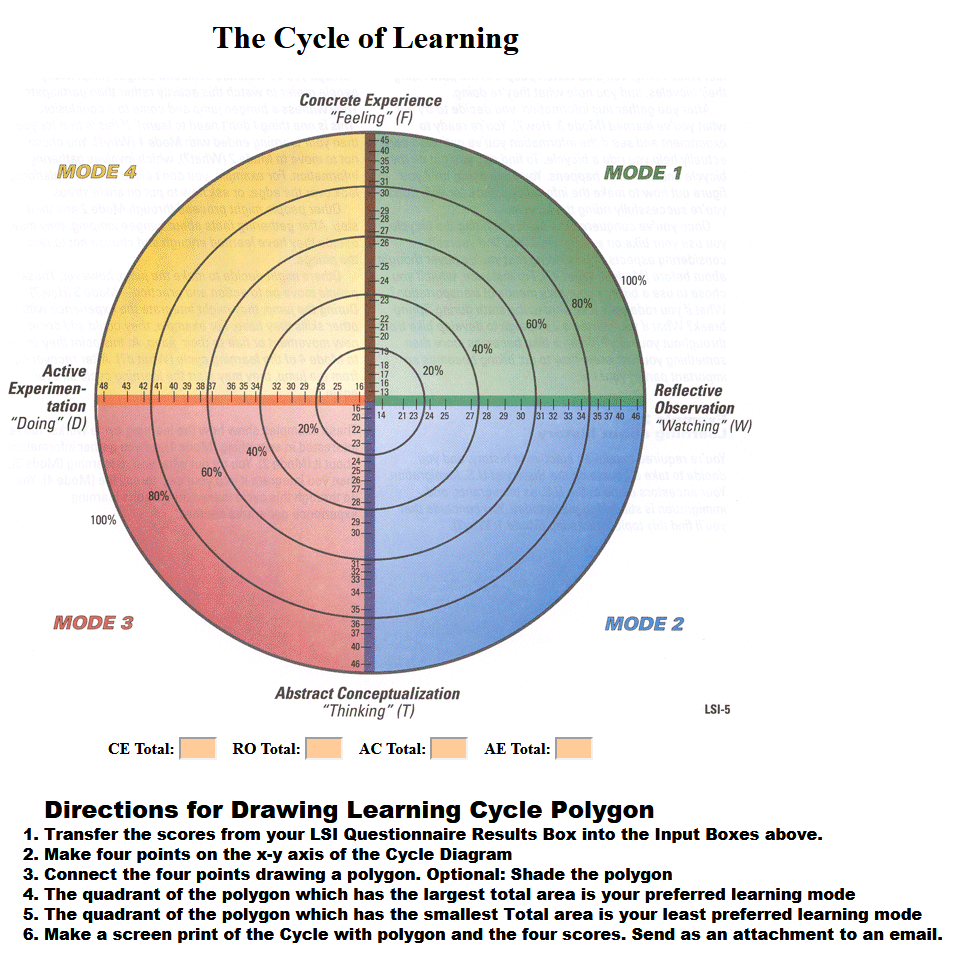 